					6th Grade Resource Room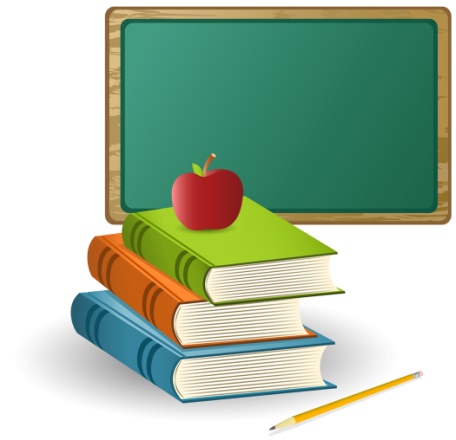 					Mr. Josh Holman								Email: jholman@auburn.k12.il.us Supplies:  Each student should their supplies with them when they come to class.  All of the students will have a storage area inside the class where they can keep these items.  Once you enter the classroom, you will not be allowed to leave the classroom and get something from your locker.  Many times students will run out of paper or pencils during the year.  Be sure to restock on items when needed.Rules and Expectations:  It is important that students follow the school rules both inside the classroom and while in the building.  BE RESPONSIBLE- Arrive to class on time.- Use the restroom between classes.- Be in the classroom ready to work when the bell rings.- Bring all your materials to class.BE RESPECTFUL-Raise your hand to ask a question or leave your seat.- No inappropriate language at any time.- No talking when another student or adult is talking.BE SAFE- Keep hands, feet, and objects to yourself.- Work and play in a safe mannerConsequences:  - 1st offense, verbal warning- 2nd offense, student will receive a mark in the book, possible switch seats.- 3rd offense, parental contact.- 4th offense, detention with me.Tardy Policy:  Student needs to be in the classroom when the bell rings. - 1st offense, verbal warning- 2nd offense, written warning- 3rd offense, detentionAbsences/Make Up Work:  Students need to come see me upon the day of return to get the homework they missed.  Students will have one day for every day they missed to turn in work that was due while they were gone.Extra Help Policy:  Students may come before school or stay after school (starting in November) to get help with anything.  Please give me at least 1 days notice so I can make arrangements.Restroom Breaks: Each student is allowed ten restroom passes a quarter.  Use these passes wisely. If you run out of passes, you will not be able to leave the room.Assignments:  There are many ways for students and/or parents to keep track of their assignments.  Each student will receive a copy of the assignment sheet every day that they should take home.  Each day on the Auburn website the 6th grade team posts the assignments for that day.  Each week the 6th grade team sends home “The Scoop” which has any tests or quizzes listed that are coming up. There is no excuse for not knowing when something is due.Grading Scale:  A+	100%A	96-99%A-	93-95%B+	90-92%B	87-89%B-	85-86%C+	82-84%C	79-81%C-	77-78%D+	74-76%D	71-73%D-	69-70%F	68% and belowI’m looking forward to a great year.  Let’s work hard and have some fun!